Ente	     Progetto	     Durata	dal                    al        Indirizzo 	     	Persona di contatto	     Telefono	      E-mail    	      Numero di partecipanti all’evento/agli eventi (se sono stati realizzati più eventi/momenti, indicare il numero totale e se possibile quello per ogni evento) Pubblico con retroterra migratorio (stima) %      	Fascia d’età (stima)  Giovani (-18) %            Adulti (18-65) %            Adulti (65+) %      Genere (stima)Uomini %           Donne %       Numero di persone coinvolte nell’organizzazione dell’evento/degli eventi Persone con retroterra migratorio coinvolte nell’organizzazione (stima) %      È stata fatta una promozione del progetto?  SÌ       NO Se SÌ, allegare rassegna stampa (stampati, prospetti, articoli di giornale, interviste alla radio, ecc.)
Punti forti del progetto e impatto a livello locale e cantonale Eventuali collaborazioni/complementarità sviluppate (con ad es. comuni, scuole o altre strutture ordinarie, enti, associazioni di quartiere o attive nell’integrazione)Punti deboli del progetto e migliorie (se lo doveste rifare, cosa cambiereste del progetto?)Come si può a vostro avviso migliorare la sensibilizzazione/le azioni nell’ambito dell’integrazione del quale vi occupate? (Partendo anche dall’esperienza avuta durante la vostra attività)Come valutate il processo di collaborazione con il SIS? (Analisi del progetto, tempistiche, feedback, etc.)Su una scala da 1 a 10, come valutate in maniera globale il vostro progetto?Allegati:-     -     -     Cognome e Nome       Data:       Timbro e firma del rappresentante dell’Ente:Il presente formulario va trasmesso al Servizio per l’integrazione degli stranieri in formato digitale all’indirizzo email di-sis@ti.ch insieme al consuntivo finanziarioTimbro e firma del SIS:	Repubblica e Cantone TicinoServizio per l’integrazione degli stranieriVia C. Ghiringhelli 6, 6500 Bellinzonadi-sis@ti.ch 091 814 32 00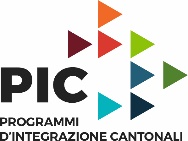 Rapporto finale di attività – Progetti ordinari Rapporto finale di attività – Progetti ordinari Rapporto finale di attività – Progetti ordinari Rapporto finale di attività – Progetti ordinari 1. Riassunto delle attività svolte Riassumere per favore le attività svolte e gli eventuali cambiamenti rispetto al progetto iniziale.Al breve riassunto (qui sotto), è possibile allegare un dossier “rapporto completo di attività” e un calendario (se esiste). 2. Partecipanti e Organizzatori3. Promozione del progetto4. Valutazioni1 2 3 4 5 6 7 8 9 10 